Table 1: Check List of the structured IMPRS-QBEE program, credits are based on recognised ECTS. Maximum of 30 ECTS credits can be awarded by the IMPRS.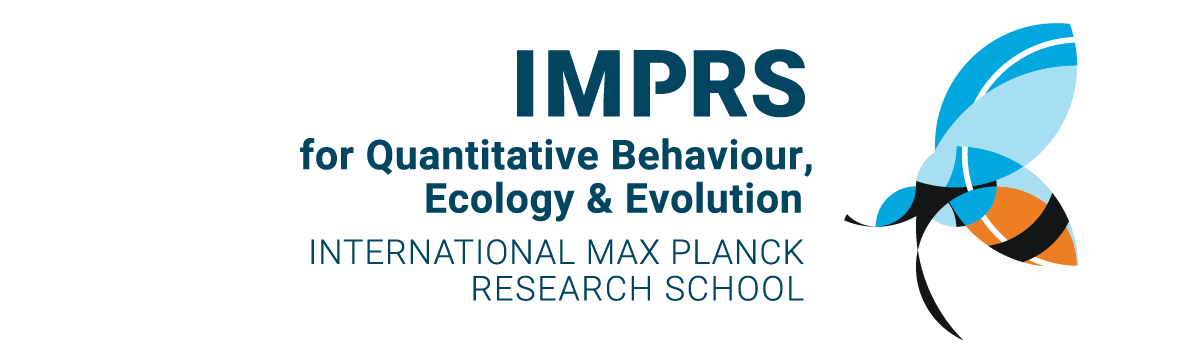 IMPRS-QBEE CurriculumStart of doctorate:Start of doctorate:Own check point:Thesis Advisory CommitteeCredit points (CP)Credit points (CP)(date)1st TAC meeting (ca. 6 months + draft proposal)02nd TAC meeting (ca.12 month +final proposal)03rd + 4th TAC meeting(s), once per year, every year0First author publications in international journals0when part of the doctoral thesisNon-first author publications in international journals0when part of the doctoral thesisAdditional Curricular elementsIntroduction week       mid-Oct each year3Statistics introduction+ Animal ethics in DE + workshop introduction to PhD (social) + GSPDepending on effort/ time investedTransferable skills4Workshops: scientific writing, presenting, time management, grant writing, experimental design, teaching,…research ethics, career developmentAccording to ECTS2-day course is worth 1 CPDepending on effort / time investedSpecific research skills4Lab courses, summer schools, statistics, first-aid course (in field), data management, Matlab, animal care (FELASA) and/or internships…Outreach activities4Presentations at international conferencesPublic outreach (radio, teaching, newspaper, public talk, …) Newsletter from IMPRS by Doc student (incl. Alumni interviews)Mentoring a MSc or BSc student Other scientific activitiesRetreat *2 (inlc. 1*organization) ca.5Active participation in PhDnet, scientific events, active participation in scientific societies, teaching, student rep for IMPRS…Hosting speakers at GCS (institute symposium)TOTALminimum20